Приложение 1 к приказуПриложениек Требованиям ктрехкомпонентнойинтегрированной системе и ееучетуЗаявление о включении модели трехкомпонентной интегрированной системы (далее – ТИС) в Единый реестр1. Наименование правообладателя ТИС __________________________________________________________________2. Индивидуальный/бизнес-идентификационный номер (ИИН/БИН) ________________________________________________________3. Причина подачи заявления (укажите в соответствующей ячейке):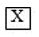 ☐ Регистрация ☐ изменение 4. Местонахождение правообладателя ТИСобласть ______________________________ город _______________________район ______________________ улица _______________________ дом _____5. Название ТИС ____________________________________________________________________________________________________________________________________6. Наименование компонентов ТИС:1) контрольный компонент (контрольно-кассовая машина с функцией фиксации и передачи данных и (или) контрольно-кассовые машины с функцией фиксации и передачи данных, включенные в государственный реестр контрольно-кассовых машин) ____________________________________________________________________________________________________________________________________________________________________________________________________________________________________________________________________________________________2) платежный компонент ТИС (система (устройство) и (или) системы (устройства) для приема безналичных платежей) ____________________________________________________________________________________________________________________________________________________________________________________________________________________________________________________________________________________________3) учетный компонент ТИС (программа для автоматизации управления торговли, оказания услуг, выполнения работ и учета товаров, а также обеспечивающая выполнение функций, указанных в подпункте 1) пункта 14 настоящих Требований) _____________________________________________________________________________________________________________7. Номер документа, подтверждающего разрешение на правообладание ТИС, номер идентификации программного продукта____________________________________________________________________________________________________________________________________8. Класс продукта ___________________________________________________9. Разработчик ТИС___________________________________________________10. Версия _________________________ Дата разработки ТИС ___________11. Местонахождение разработчика ТИСобласть ______________________________ город _______________________район ______________________ улица _______________________ дом ____12. Я, __________________________________________________________________подтверждаю, что указанные в заявлении данные являются официальными и что все прилагаемые документы являются действительными.Прилагается __________ листов.Правообладатель ТИС _______________________________ ______________                                                                  фамилия, имя, отчество (при его наличии)               (подпись)Дата подачи: «____» ____________ 20 __ года